SYSTEM OF FIRST ORDER ORDINARY DIFFERENTIAL EQUATIONS BY USING COMPLEX  EFG TRANSFORMIshwari  G. Pawar.M.Sc. II (student)Department of mathematics,  K. T. H. M. Collage, NashikAbstract:Recently Kuffi, Karaaslan and sadkhan developed EFG integral transform. We apply EFG transform for solving system of first order differential equations. Key words: Integral transform, System of differential equation, Ordinary differential equation.Introduction:Integral transforms plays very important role in differential equations. Now a day’s lot of researchers are interested and engaged in developing new integral transform and using those in different types of differential, integral as well as  integro-diffrential equations and their systems.Recently Kushare transform [2] and Soham transform [3] are introduced  by Kushare, Khakale and Patil.  Kuffi et al introduced Complex EFG transformation [1]  (2022).  Patil [4, 5, 6, 7, 8, 9]  used various integral transforms for solving various systems of differential equations.In this paper we use EFG transform for solving first order system of differential equations.Priliminary:In this section we state some definitions , properties and formulae of complex  EFG transform which are required to solve the system of ordinary differential equations of first order.Definition [1] : The complex EFG transform for the function of exponential order in set b which is defined asb ={f(t) : there exist m, L1, L2  > 0} ,where,  , m is finite for a particular function in the set bwhile L1&L2may be finite or infiniteThe complex EFG transform is denoted by{} and is defined as(f(t))= dt = f (iv)   t0, L1q (v)L2Table 1: Formulae Complex EFG integral transform for some basic functions.Properties:[1]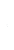 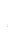 Property 1: If  then  ==Property:2.  Shifting property for the EFG transformIf  then; , where  is a constant.Theorem: Transform of derivatives [1]Let F(v) be the Complex EFG transform of the f(t) then = - f(0) + iq(v). F(iv)Linearity Property: If f(t) and g(t) are two functions then,where α and  β are arbitrary constantApplications for system of equationIn this section we use Complex EFG transform to solve following  first order system of differential equation.Example:1 Consider the system of differential equations.(2)With the given initial condition x(0) =1  and   y(0)=1By using EFG transform to equation (1) and equation (2),Using initial conditions,i.e.Multiplying  equation (3) by   iq(v)  and  equation (4)  by 1and subtracting,{y}=(since Now applying inverse complex EFG transform we obtainFrom equation 3                       (since )By using inverse complex EFG transform, we obtainRequired solution is     and    .Example:2 Consider system of differential equationWith the given initial condition x(0)=0 & y(0)=1By using EFG transform}We solve equations (3) and (4),[By using inverse complex EFG transform we get,From equation 4= [By using inverse EFG transform,It is the required solution.CONCLUSION: We applied Complex EFG integral transform for solving the first order system of ordinary differential equations successfully.  Answers obtained by using Complex EFG integral transform are same as obtained by other methods.REFERENCES:Emad A. Kuffi, Faruk Karaaslan, GhaithS. Sadkhan, The complex EFG integral transform and its applications, International Journal of Health Sciences, 6(S3), pp. 237-547.S. R. Kushare, D. P. Patil and A. M. Takate, The new integral transform, “Kushare transform”, International Journal of Advances in Engineering and Management , Vol.3, Issue 9, Sept.2021, PP. 1589-1592D. P. Patil and S. S. Khakale, The new integral transforms “Soham transform, International Journal of Advances in Engineering and Management, Vol.3, issue 10, Oct.  2021.Dinkar P. Patil, Yashashri S. Suryawanshi and Mohini D Nehete, Application of Soham transform for solving mathematical models occuring in health science and biotechnology, International Journal of Mathematics, Statistics and Operations Research, Vol. 2, Number 2, 2022, pp. 273-288.D. P. Patil, Shweta Rathi and Shrutika  Rathi, The new integral transform Soham thransform for system of differential equations, International Journal of Advances in Engineering and Management, Vol. 4, Issue 5 , May 2022,   PP. 1675- 1678.Dinkar P. Patil, Prerana D. Thakare and Prajakta R. Patil, General Integral Transform for the Solution of Models in Health Sciences, International Journal of Innovative Science and Research Technology, Vol. 7 , Issue 12, December 2022, pp. 1177- 1183.Dinkar P. Patil, Sonal R. Borse, Darshana P. Kapadi, Kushare Transform for the Solution of Models in Health Sciences, International Journal of Novel Research and Development, Vol. 8, Issue 1, January 2023, pp  c617- c 623.D. P. Patil, Aboodh and Mahgoub transform in boundary Value problems of System of ordinary differential equations, International Journal of Advanced Research in Science, communication and Technology, Vol.6, Issue 1, June 2021, pp. 67-75.Dinkar P. Patil, Shweta L. Kandalkar and Nikita D. Gatkal, Applications of Kushare transform in the system of differential equations, International Advanced Research in Science, Engineering and Technology, Vol. 9, Issue 7, July 2022, pp. 192-195.Sr. No.FunctionEFG Transform1234567sin(at)8cos(at)9sinh(at)10cosh(at)